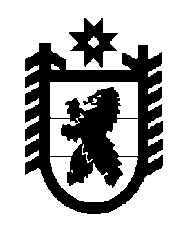 Российская Федерация Республика Карелия    РАСПОРЯЖЕНИЕГЛАВЫ РЕСПУБЛИКИ КАРЕЛИЯВнести в состав Совета при Главе Республики Карелия по содействию развитию гражданского общества и правам человека (далее – Совет), утвержденный распоряжением Главы Республики Карелия от 25 марта                 2014 года № 100-р (Собрание законодательства Республики Карелия,  2014, № 3, ст. 381; № 6, ст. 1026; № 12, ст. 2271; 2015, № 3, ст. 446), 
с  изменениями, внесенными распоряжением Главы Республики Карелия 
от 20 октября 2016 года № 442-р, следующие изменения:1) включить в состав Совета Любарского В.К. – заместителя Главы Республики Карелия по региональной политике, назначив его председателем Совета;2) исключить из состава Совета Баева В.Г.Временно исполняющий обязанности
Главы Республики Карелия                                                  А.О. Парфенчиковг. Петрозаводск5 мая 2017 года№ 206-р